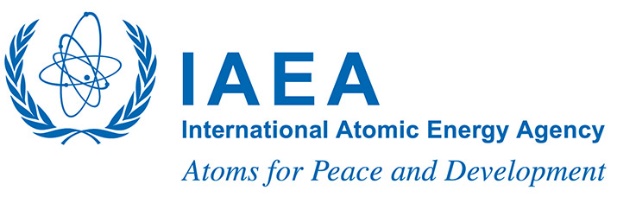 Guidelines for PostersInternational Conference on Advances in Radiation Oncology #ICARO316 – 19 February 2021 (Virtual Event)Format and TemplateAll ICARO posters will be available through the conference app as downloadable PDF for the duration of the conference. Participants can interact at any time with the authors through the messaging function of the conference app.We recommend that you create your poster on PowerPoint using the provided poster template and save as PDF. Detailed guidelines and instructions are provided in the template.Please upload your poster in PDF format along with your full paper / reformatted abstract to INDICO by 15 December 2020. (too soon?) If you encounter any problem please let us know immediately through email to icaro@iaea.org To upload your poster to INDICO, please follow the following steps:Log into INDICO at:Click on “My Contributions”. (If “My Contributions” does not appear under “My Conference” the abstract may have been submitted by another INDICO user. Please contact the original submitter to upload your materials or contact the ICARO-3 Team at icaro@iaea.org)Your abstract title will appear as a Contribution in the conference. Click “View”.On the next screen, next to “Files” there is box with a pencil. Click on it.Select “Add Materials”Click on “browse” and click on the file you want to upload.Select either slides or paper as your material type.Ignore the buttons at the bottom unless you do not want other INDICO users to view your materials.At the bottom, click on “Create Resource” and your materials will be uploaded. Full papers and Presentations should be uploaded no later than 15 December 2020.<We need to test these steps>